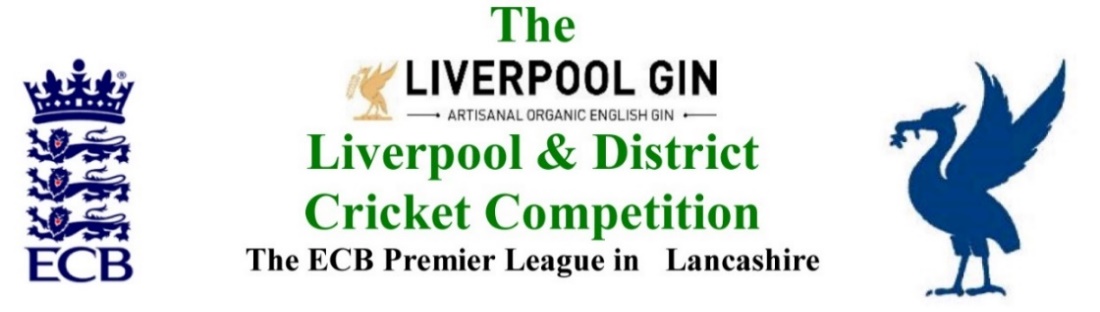 www.lpoolcomp.co.ukM/C Meeting  held at Bootle CC on Tuesday 28th August 2018 at 6.00 pm:  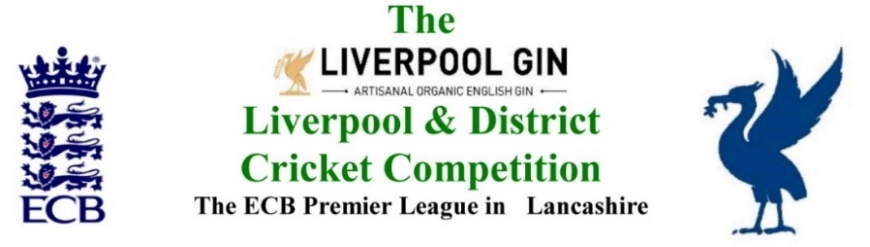 www.lpoolcomp.co.ukThe next meeting will be held at Bootle CC on Monday 24h September 2018 at 1.00 pm.DRAFT Agenda to includeApologies Minutes Chairman's RemarksWomen’s and Girls CricketClub & Ground Chair’s ReportHon Treasurer’s ReportRegistration Sec's Report Fixture Sec's Report Cricket Chair’s ReportPublicity & Sponsorship Chair’s ReportWebsite matters Hon Secretary’s ReportLCB / ECB Issues A.O.B. Date of Next Meetings Agenda itemRecorded Minutes1.Apologies:12.52 pmAB gave his apologies, he had sent a full report.All were otherwise present: Eric Hadfield (President); John Williams (Chair); Chris Weston (Hon Sec); Rob Durand (1st & 2nd Team Fixture Secretary); Jim Hathaway (Club and Ground Chair); Eddie Shiff (3rd XI Co-Ordinator) 2.Minutes:Signing of Previous MeetingsThe (acting) Chair EH signed the July 2018 set of M/C minutes as a true and accurate record of the meeting. Action Point ItemsThe Action Points were considered briefly as set out below and picked up in detail under agenda items as appropriate and necessary.Matters arising. These were to be taken en passant as they were covered by agenda items.3.  Chairman's RemarksLCF meeting BCL and GM CL Ray TaylorThere was a posting on the website from LCF that covered this.Bootle and Ormskirk 2s Donation to Opening Up.M/C needed to check that these donations had actually  been made. Women’s and Girls CricketCW was to write to Paul Bate inviting him to the next meeting. Things were going well.MCUA  M/C was to have a post-season meeting with MCUA. Spring View CC/Jon Broad meeting M/C 04/09/19 Bootle CC 7.00pmThere were two reasons for Spring View’s appearance.M/C correspondence had been copied to  Phil Lovegreen’s and the material was now on his website. The Official Spring View Twitter feed.Both occurrences breached 1.4 P81 of the disciplinary Code.Reversing Cup fixtures because of GWL 2.6 P57This was now in the CW AGM 2019 running file.SoC mark deductions >0.1 It had been agreed that the second SoC tranche marks would be adjusted on the same basis as tranche one i.e. with disciplinary adjustments at  - 0.1 each.A training point for MCUA umpires in 2019 was needed over equipment abuse as a player left the field. Some umpires watched for this, others did not, there were inconsistencies between umpires here. Some players were getting bans others were not.L&DCC Presentation Afternoon 07/10/2018CW was to use the material in Appendix 3 to draft something for the website and then send it to JW for posting.The LD-SD-JL presentations were to be added. The numbers would go up. The presentation was to take place in the Sports Hall area to fit everyone in. End of season meetings MYC JLJW was sorting a date for this.End of season Consultation on 3rd XIs 2019We would have a consultation via a questionnaire that JW would draft, then we would have open meetings. The questionnaire would be e-circulated. The open meetings would be in the round with clubs working together on separate tables. The time-frame would be the week commencing 17th Sept with the open forum at Firwood-Bootle CC on the 8th Oct.Sponsorship LG 2018This was ongoing .4.Club & Ground Chair’s ReportJH ReportJH reported that the C&G inspections for 2018 were complete. The reports were looking quite a picture, everybody was showing improvements.Umpires marks were coming in, we were closing in on the end of the season.CW reminded about the need to provide ECB with their final tranche of SoC and pitch marks. Norley Hall report updateEH would write to Norley Hall CC – who had finished top of the premier division of the S&D ACL and who stood to be promoted if they met the L&DCC criteria - with a list of things that they needed to do for C&G based on their recent inspection.Using the C&G data going forwardWe would return to this subject later in the year. All options were open.5. Hon Treasurer’s ReportFigures of Account AugustWere givenCost of Teas and umpires for Echo Cup 2018AB was asked to pay the Firwood-Bootle CC invoice. Fines so far in 2018EH reported that fines were at circa £5k and were expected to climb to £7k by the end of the season.6.Registration Sec's ReportSee also Cricket Committee reportRegistrations Report RD updateRD reported that there were no registrations outstanding, only 3rd XI players continued to be registered.Cat 2s 2018 sub proing from L&DCC 6.3 P72 after 31/07A number of these continued to take place.Dual RegistrationsThe M/C meeting with the S&D ACL on the 13th Sept at Firwood-Bootle CC at 7.00pm was referred to.7. Fixture Sec's ReportSee Cricket CommitteeOrmskirk Appeal Ormskirk 2s v Ainsdale 2s no agreement rearranged game awarded to Ainsdale by Cr CoThe matter was discussed again. M/C, we should attempt to get them to play but it was 5 points each if they did not.1st/2nd XI FS’ Report RDAge group player over bowled Newton-le-Willows CC - 1st XI Vs Ainsdale CC - 1st XIM/C had written to MCUA to raise this with the two umpires. SPT and Prestatyn conceded gameSPT had put in a bill for loss of income as well as for teas. The matter was discussed.Rainhill 2s v Highfield 2s 01/09/18 SoC re team selectionThere were no breaches of regulations.To M/C it was a SoC issue. The matter was discussed at length.M/C was to send a letter to Rainhill, noting that SoC was breached last week, action would be taken if there was repetition. 3rd XIs League Coordinators Report Liverpool 3s v SP 4s 25 08 18.Liverpool CC had not behaved unreasonably, 5 points each.1st XI Ray Digman CupThe Northern/Firwood-Bootle CC semi was 09/09/18, the Final 16/09/18.1st XI Ray Tyler Shield / CupNatWest ECB T202nd XI Chester Cup 2nd XI Tittershill Shield/CupChrysalis Cup 2nd XI T20 Mike Leddy Cup 3rd XI T40 Embee Cup 3rd XI T20This was re-arranged to 22/09/18 at NleWRD/ES presentingMCC Game 07/08/2018 Rep games 2018   U12/14/18/21/All AgeThese were all finished. ECB/LCB U19sT20 2018There was no report.Brighton/Sussex touring side 2018 Echo Cup LC-SD- JLSee previous Agenda item 3.Stephen Croft Testimonial Game 2018 8.Cricket Chair’s ReportCr Co outcomes  There was no report.MedalsThe junior trophies were to come from S&D ACL JW would mail a list  of the LC-SD-JL ones to JR for Lanes to engrave.9. Publicity & Sponsorship Chair’s ReportPoM ICON presentationsJuly’s data had been sent promptly to ICON.RD noted that data for Cr Co and PoM Aug/Sept 2018 and Players of the Year 2018 was going to be tight given the dates.LG Sponsorship 2019 See previous 3.1310.      Website mattersRD had changed the Formby/Bootle result on play-cricket  after it had been mangled by a “one-off” and  inadvertent second log-on .11.Hon Secretary’s ReportDates of meetings going forwardWere as recorded in Appendices 5-7TrophiesCW and ES would liaise over the weekend. ES would ring and collect from those still outstanding.ECB Cricket Survey 2018This was now closed.ECB Umpires surveyThis was also closed. It was hoped that the survey would be useful, it was looking for responses from very particular types of umpire. Indoor league LDCC and LCF Burscough as Rep team 2018Was notedORT CC had asked about this winter’s competition. We had agreed to have a Finals day for any that wanted it.12.LCF/LCB  End of Season MoU meeting with L&DCCWas noted13.A.O.B.Alder CC wanted to return to the 3rd  XI Saturday Division 1 competition in 2019. This was agreed. It was good news.ORT CC also wanted a team there too, this was also agreed and was more good news.South Liverpool CC  also wanted a team there too, moving from Sunday, this was again agreed and was even more good newsThis gave 14 teams in that Division. RD noted that when Alder  3s withdrew 1 or 2 of the games had been conceded against them. EH was aware of this, Alder would not be fined for these games.14.Date of Next Meetings6.57pmSee Appendices 5-7